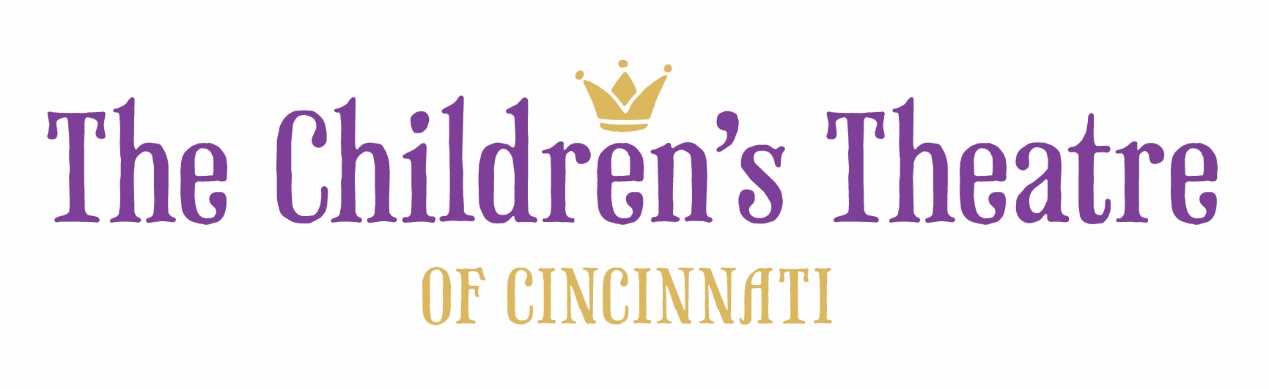 Charitable Gift of SecuritiesGift ValuationYour generous charitable gift to The Children’s Theatre of Cincinnati (TCT) will be valued at the median market price on the date of the gift, which is determine by the method of delivery.The legal gift date for securities electronically transferred is the day they are received in our accountThe legal gift date for certificates that are mailed is determined by the postmark date on the envelope.Gifts by Electronic TransferThe easiest way for you to gift stock or securities to TCT is through an electronic transfer from your brokerage account to TCT’s account.  Please provide the following instructions to the broker holding the securities:Deliver to DTC Clearing 0164Code: 40For the benefit of: The Children's Theatre Inc.Account #: 1893-2783To ensure timely and accurate acknowledgement or if you have questions, please contact TCT that stock gift is forthcoming:	Mary Wright, (513) 569-8080, x14, mary.wright@tctcincinnati.com	Anne Venters, (513) 569-8080, x28, anne.venters@tctcincinnati.comMailing Address: The Children’s Theatre of Cincinnati, 4015 Red Bank Road, Cincinnati, OH 45227